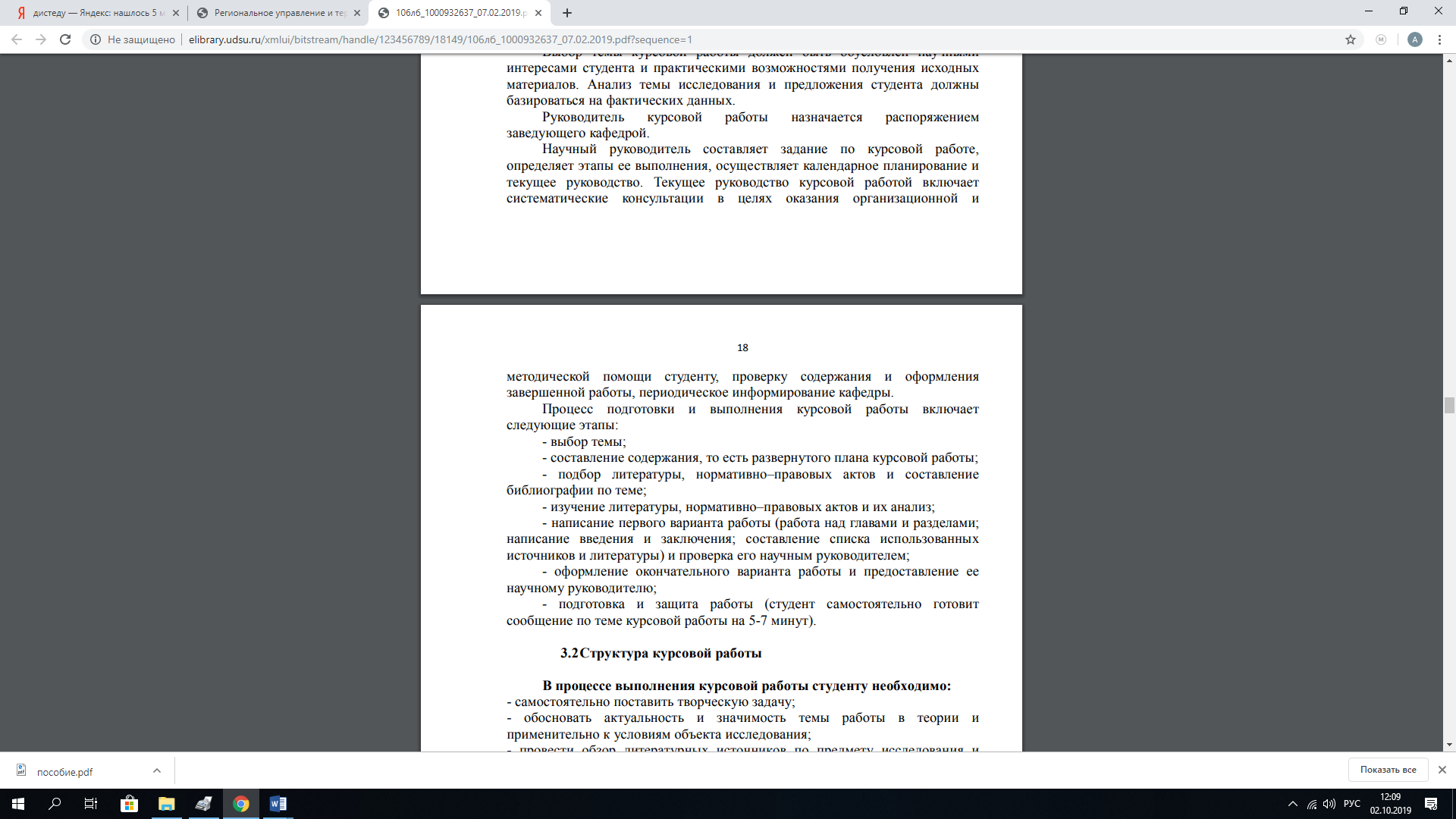 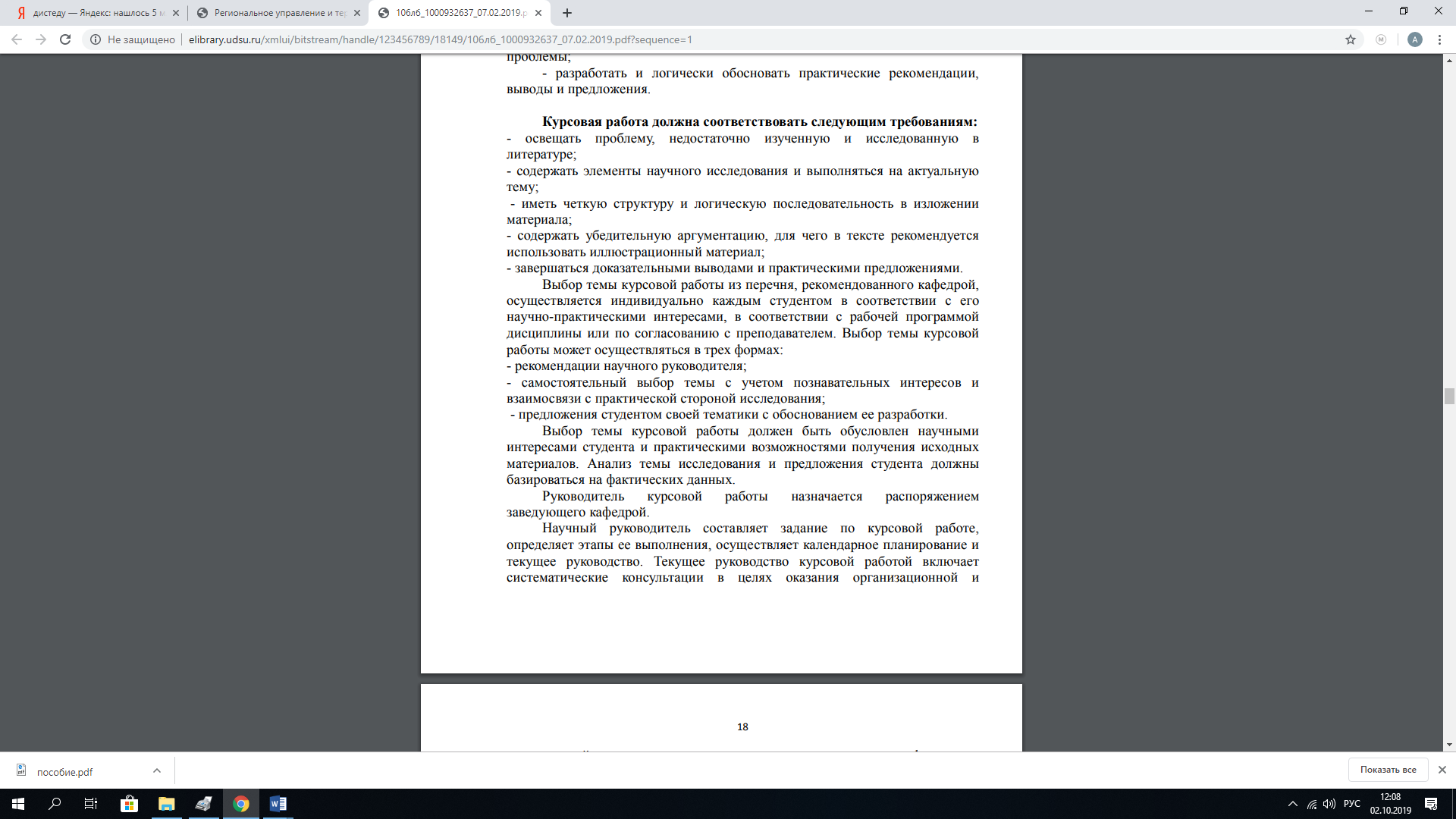                      Анализ развития региона осуществляем за 3 года (минимум). Берем за последние 3 года 2016,2017,2018 или 2017,2018, 2019.Объем курсовой работы 20-30 стр. не больше. Главы должны быть примерно одинаковые по объему. Тема раскрывается на примере конкретного региона, субъекта РФ.                      Обязательно выполнять по рекомендациям, как здесь написано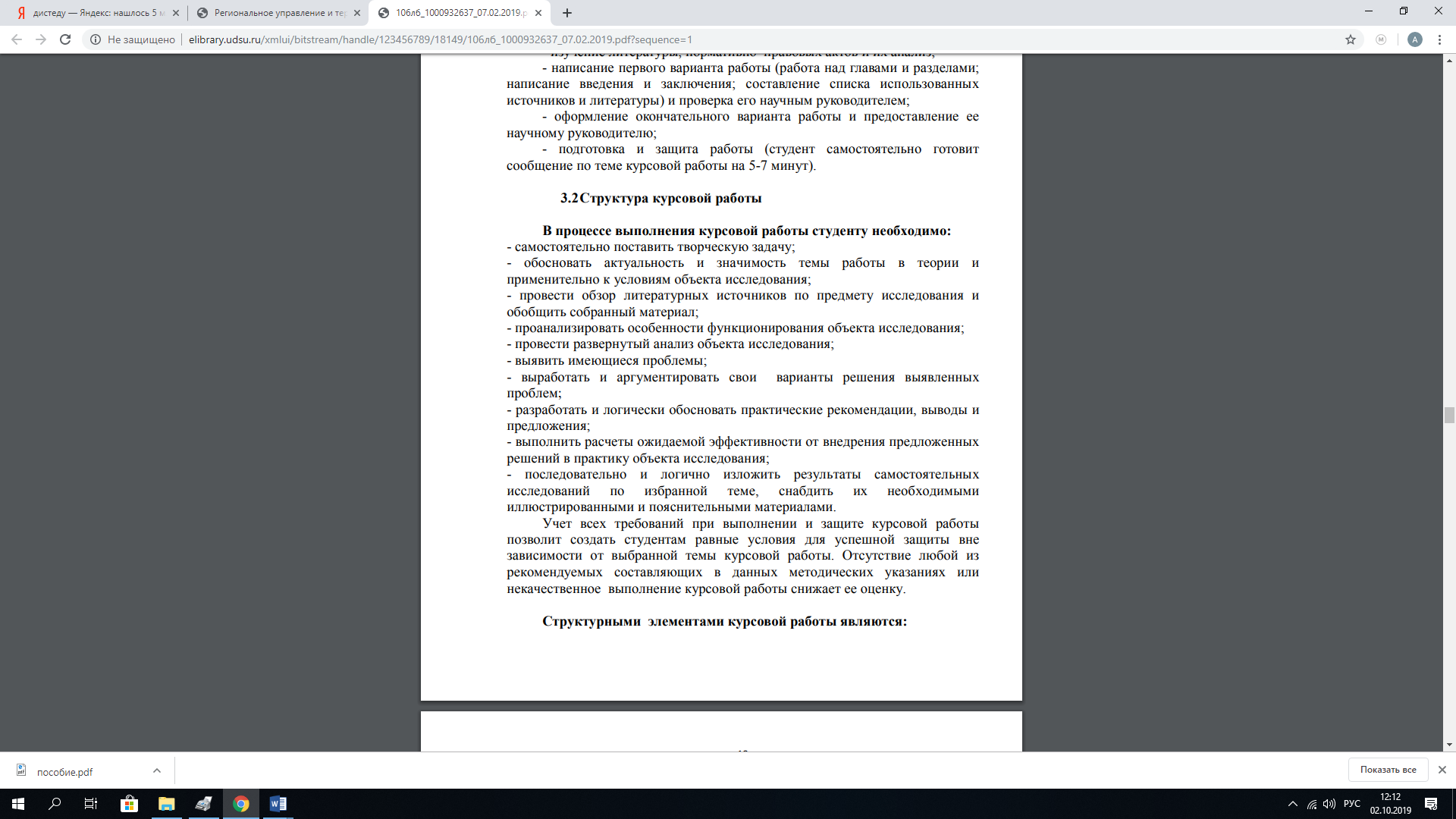 Элементы курсовой работы: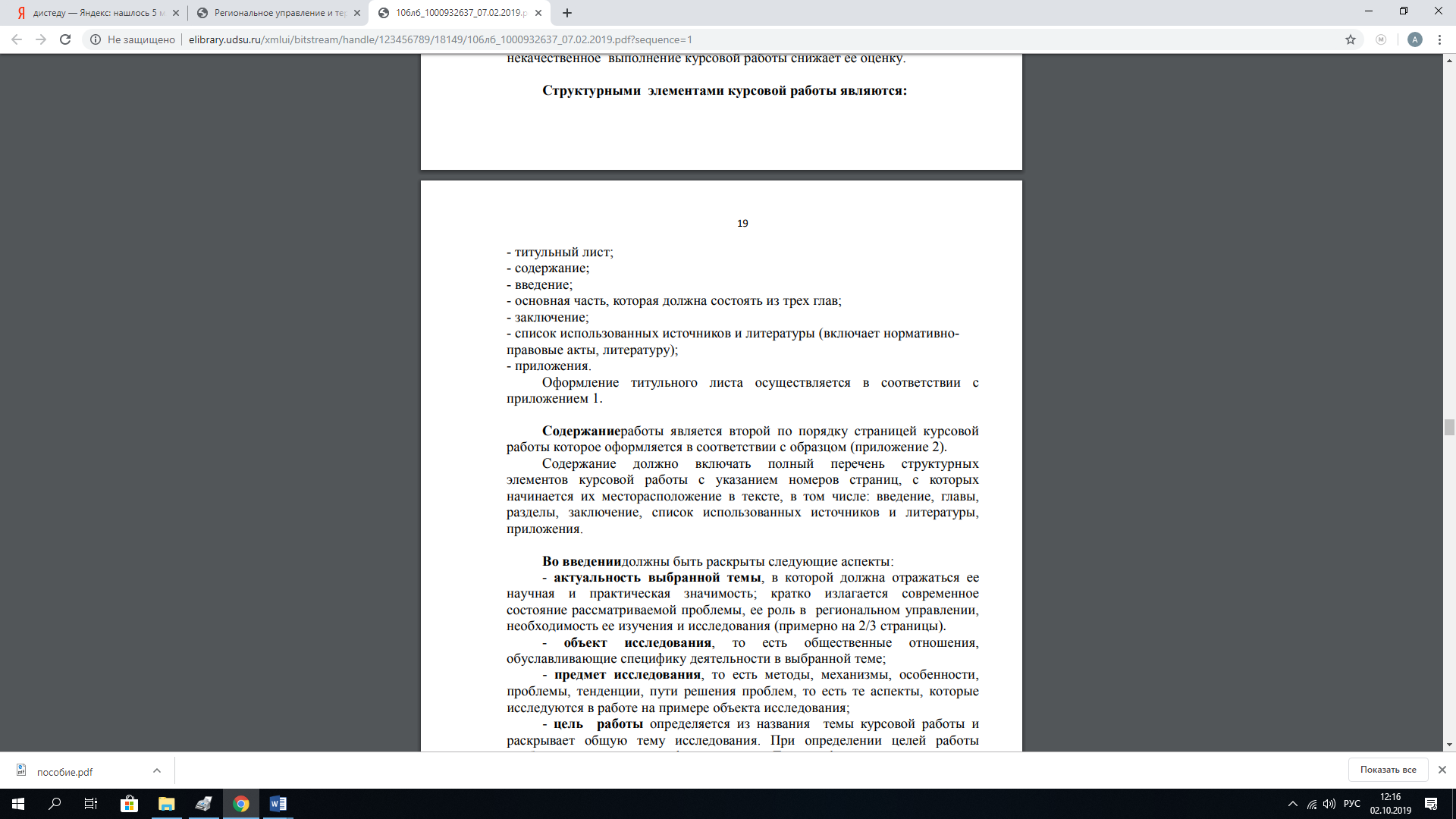 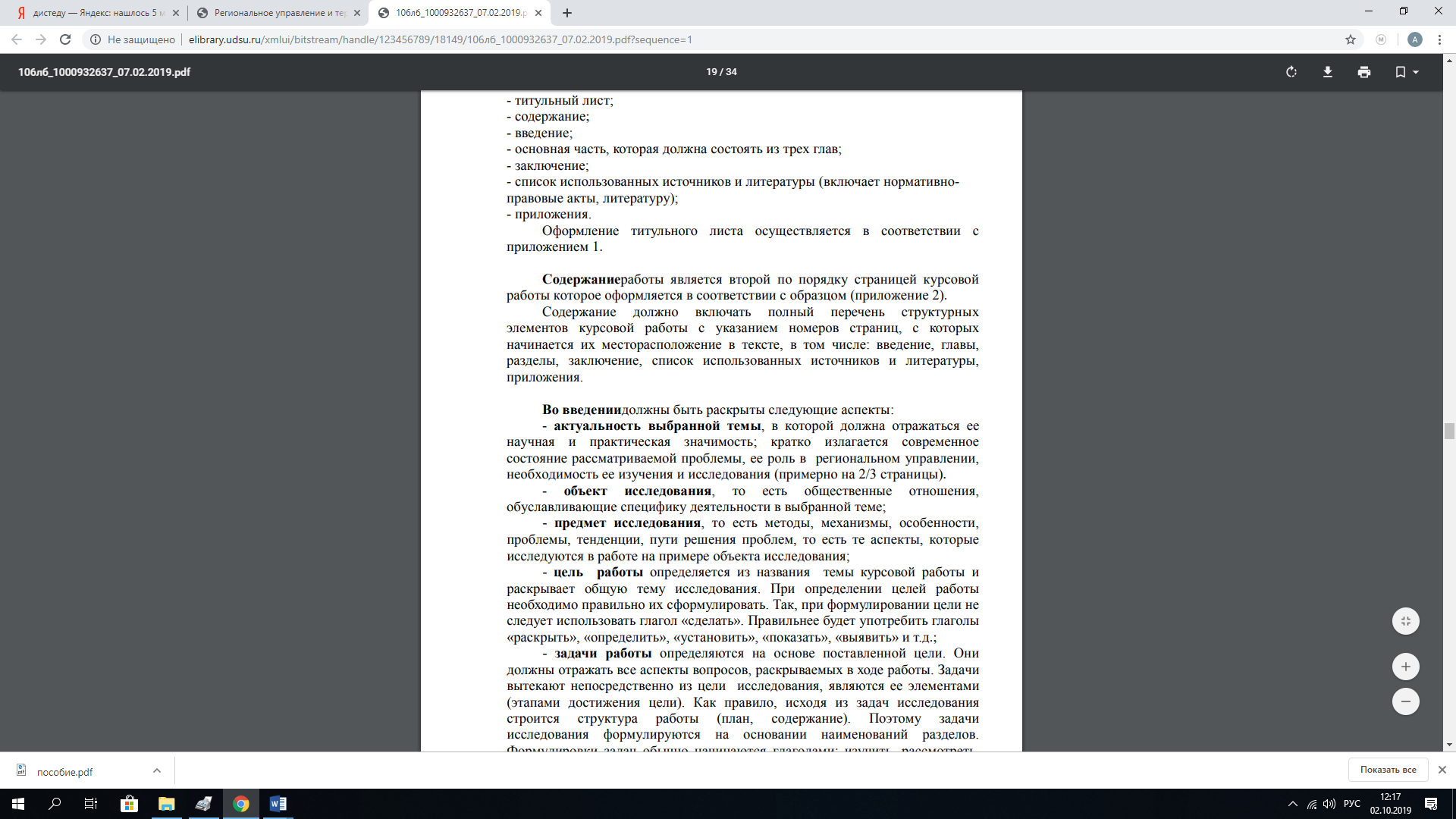 Содержание должно включать полный перечень структурных элементов курсовой работы. Номера страниц соответствовать названию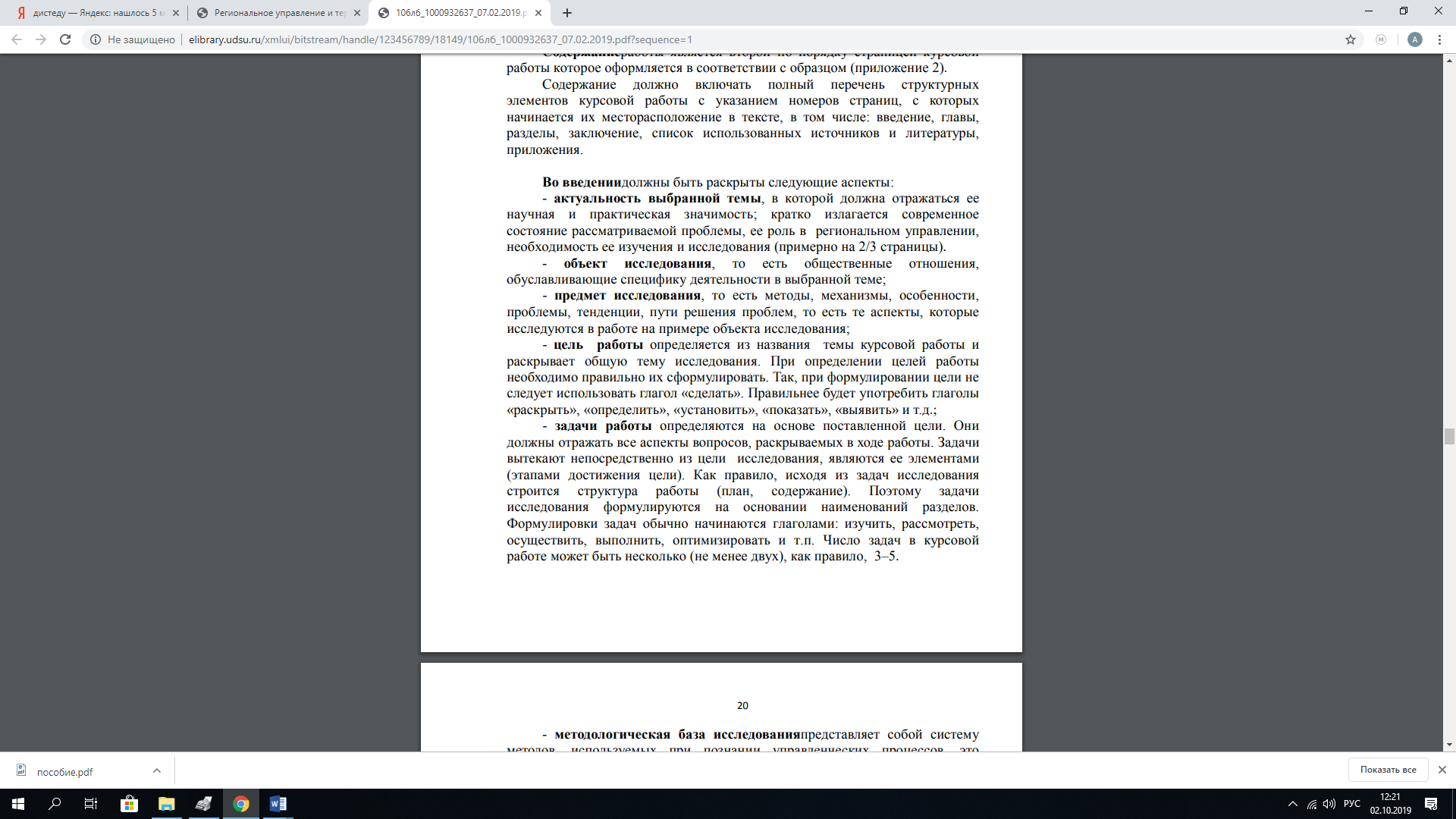 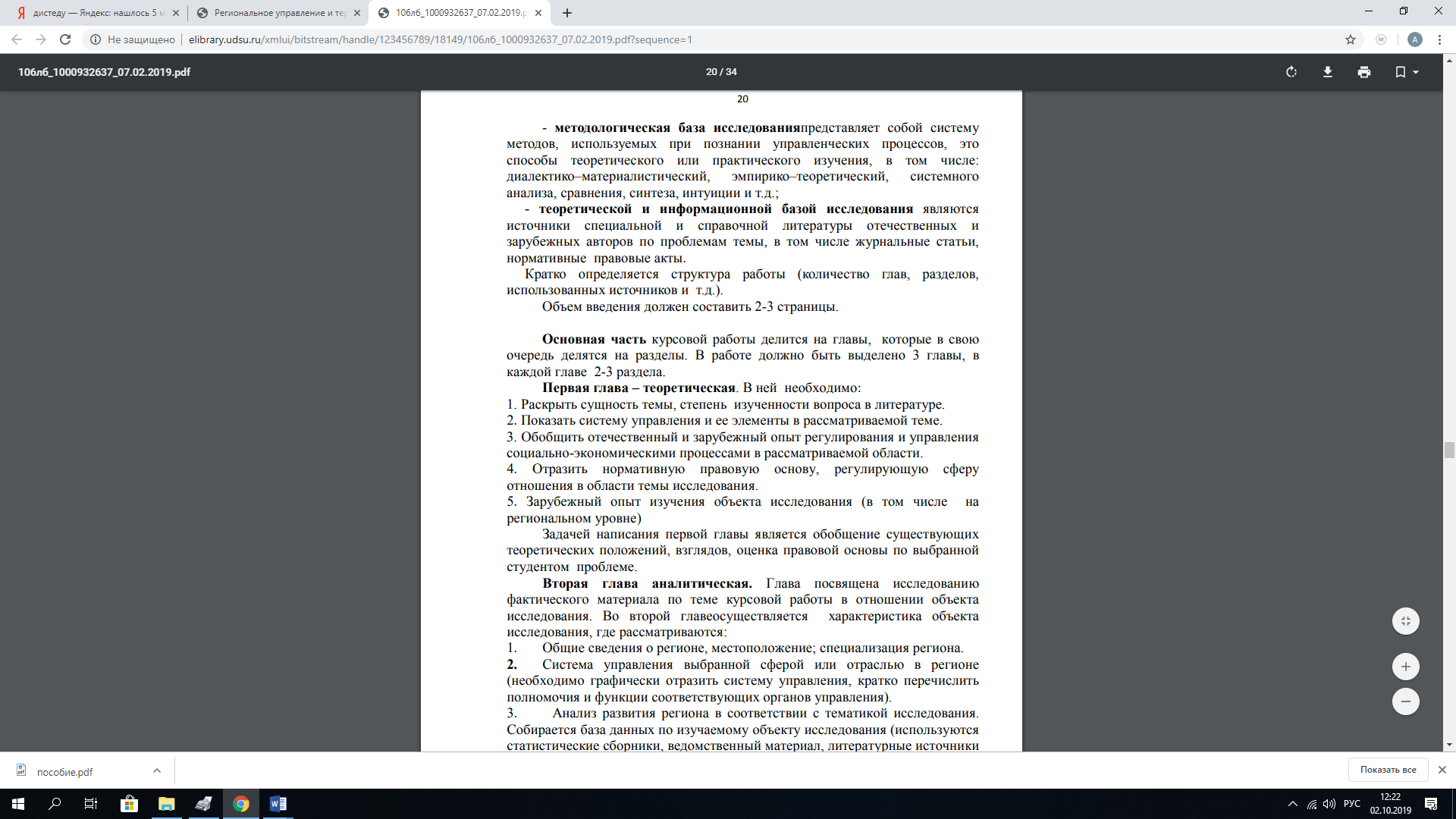 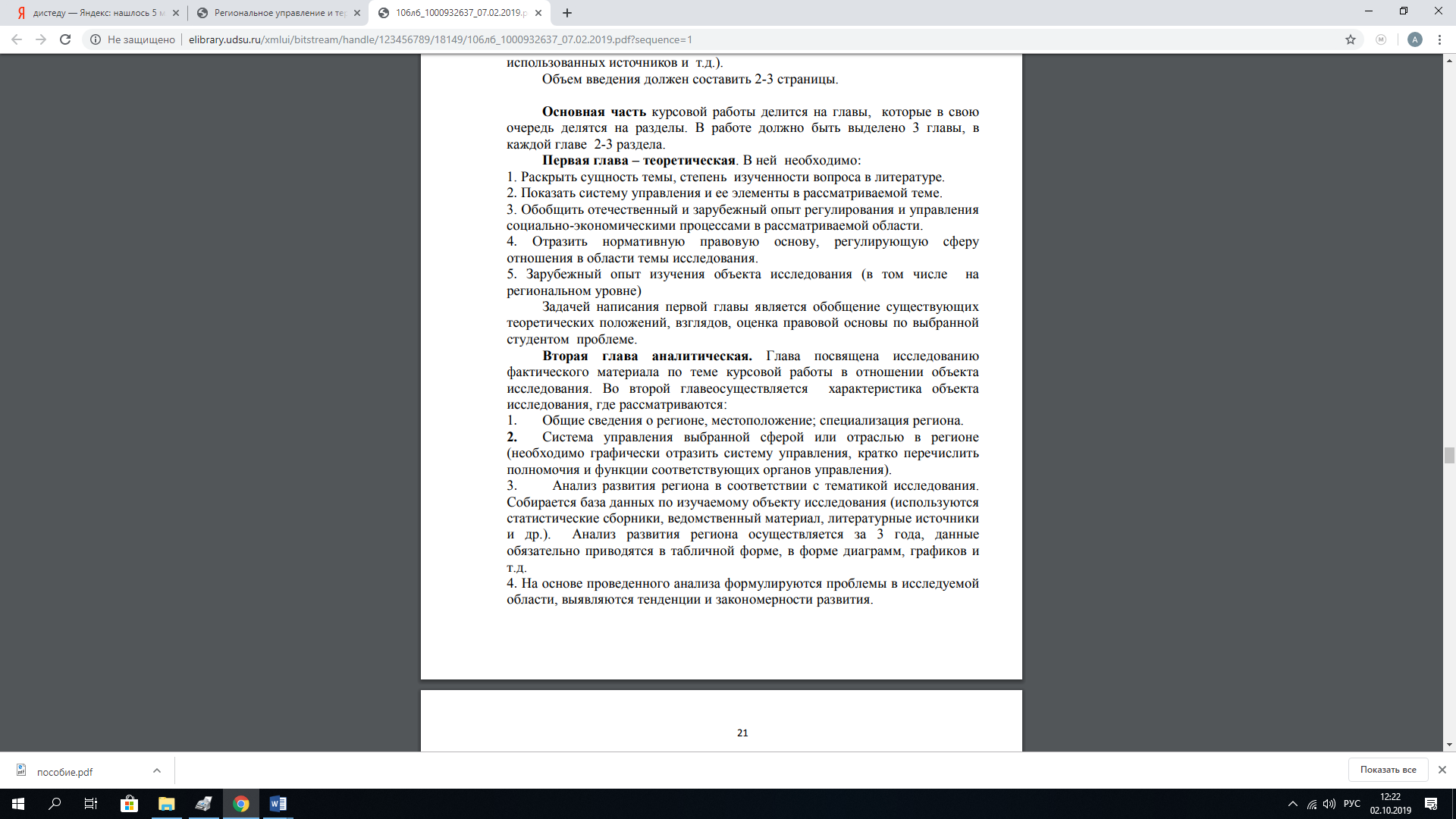 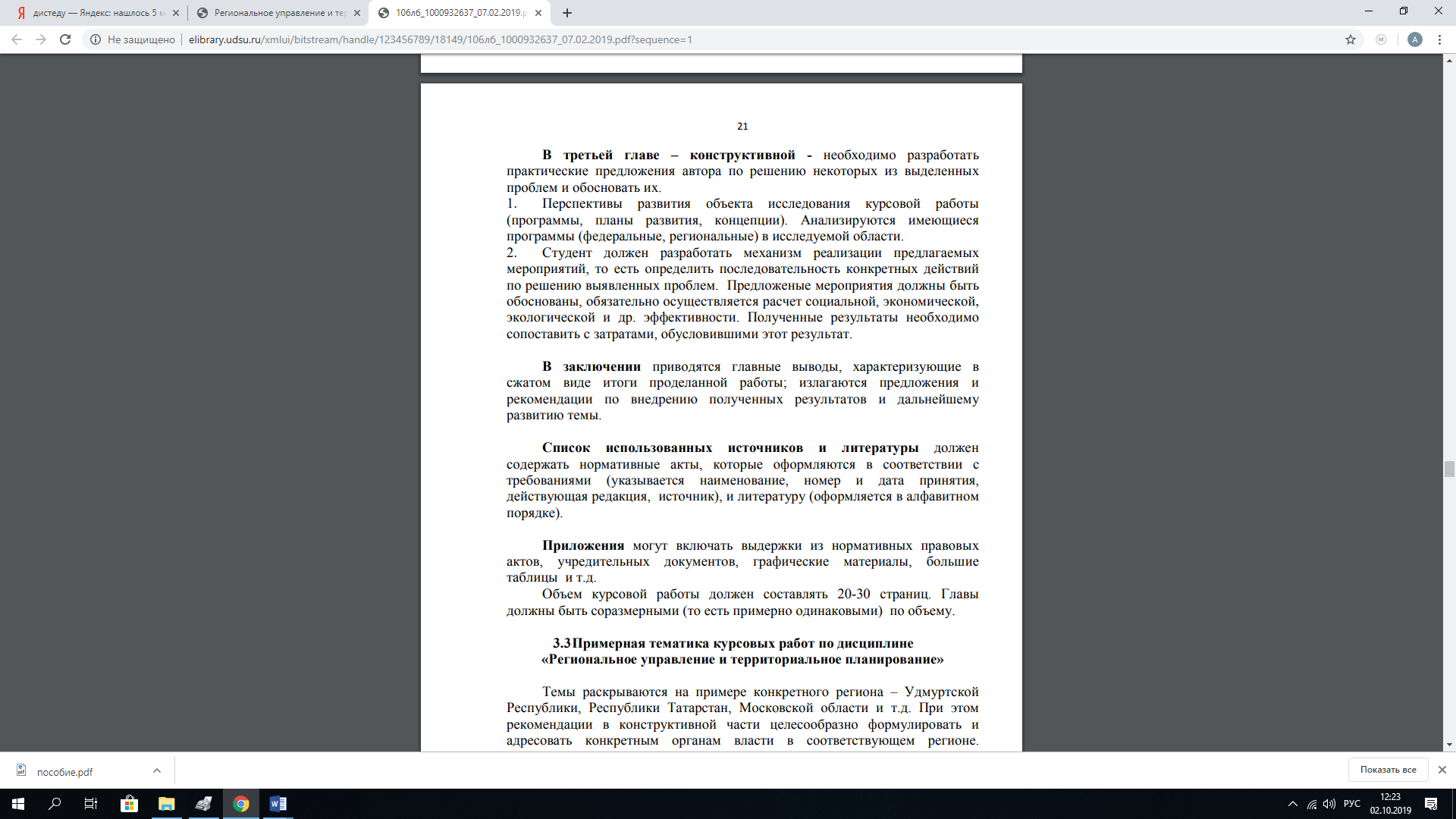 В заключении пишем результаты, которые мы получили по итогам проведения нашего исследования. Коротко, страницы на две. Мы описываем что мы получили. Пишем:В результате проведенного исследования получено…что...Выявлены следующие проблемы, например:1.Высокая текучесть кадров в отрасли здравоохранения в регионе, огромная проблема нехватка специалистов. Прямо цифру за исследуемый период, уровень текучести кадров выявили дефицит потребность кадров увеличилась с… до … процентов.Для решения выявленных проблем предложено:1.Сделать то…то.. то.. затраты составят…..т.р. ожидаемый эффект составит …….2. Сделать то…то.. то.. затраты составят…..т.р. ожидаемый результат составит ……. (примерно так).Список используемых источниковОбязательно должен содержать нормативные акты. Нормативные акты оформляем в соответствии с требованиями (указывается наименование, если это ФЗ, то пишем название ФЗ номер, дата принятия  №.. ФЗ от …. Название об общих принципах организации. Обязательно действующая редакция в скобках ред. от такого то числа (пишем последнюю ред.) Указываем источник, например: гарант, консультант и.т.д. Литература в алфавитном порядке.Приложение можно оформить, можно и нет.Все в соответствии с требованиями.Темы курсовой работы (выбираем одну на выбор)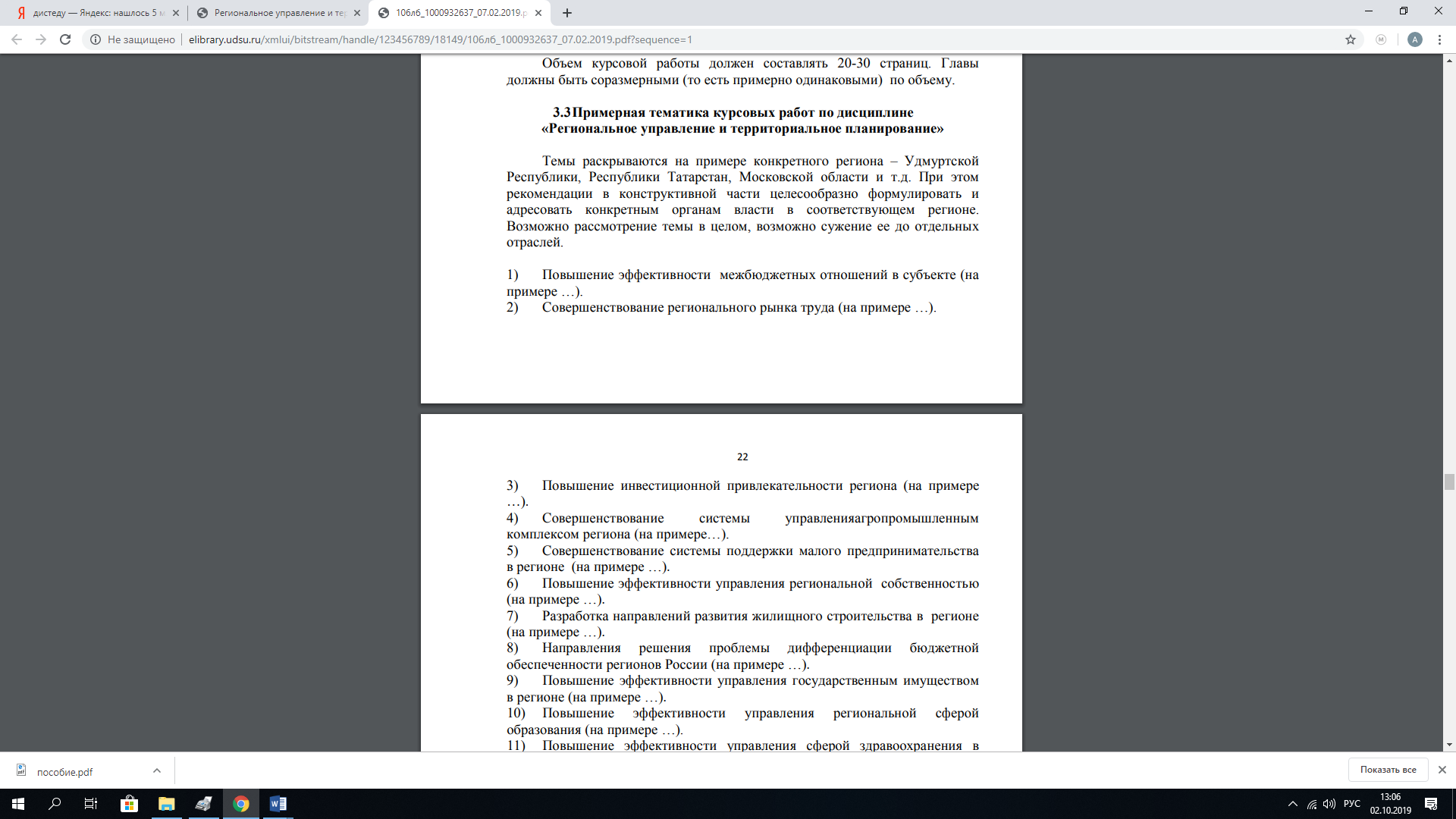 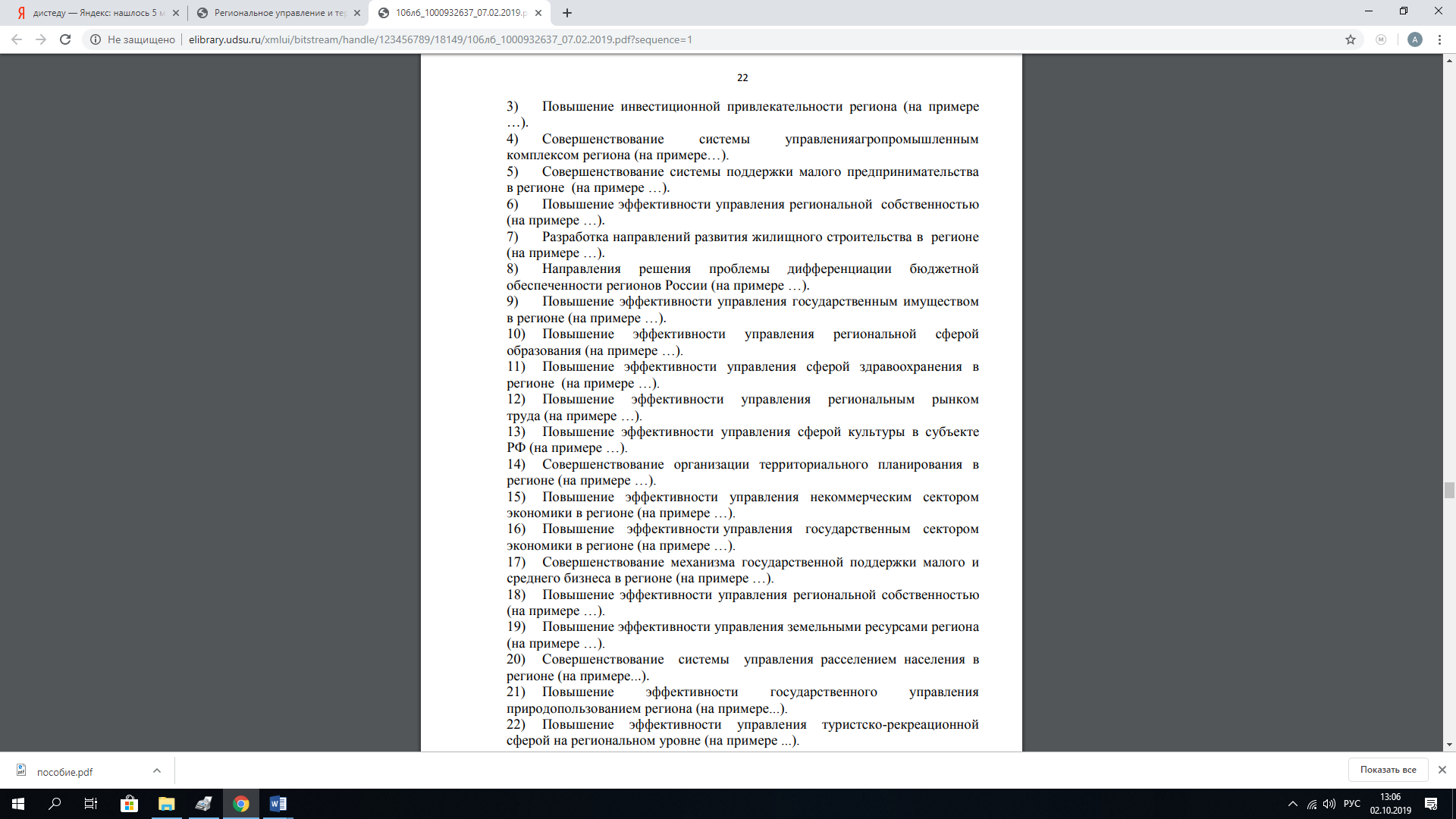 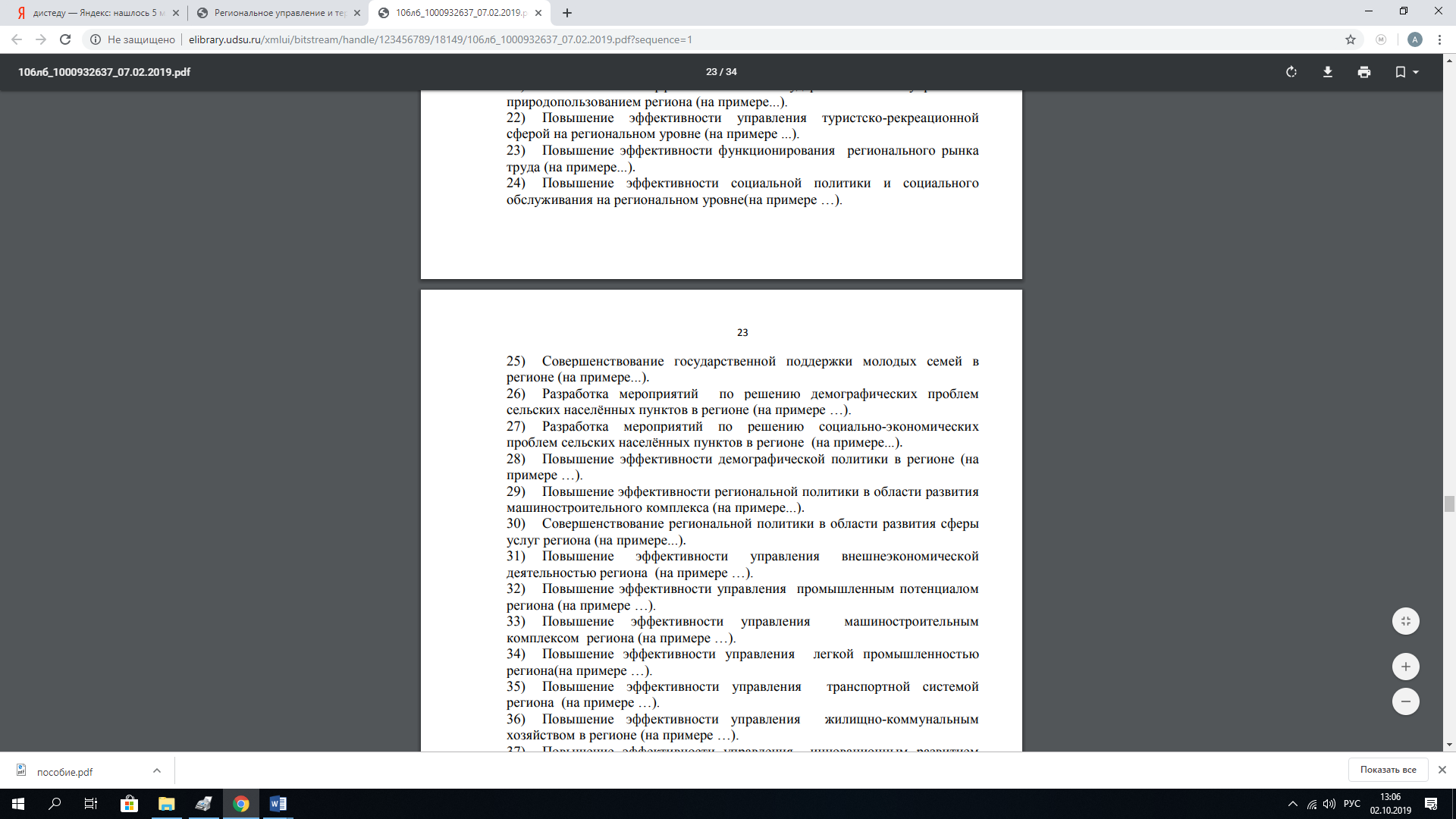 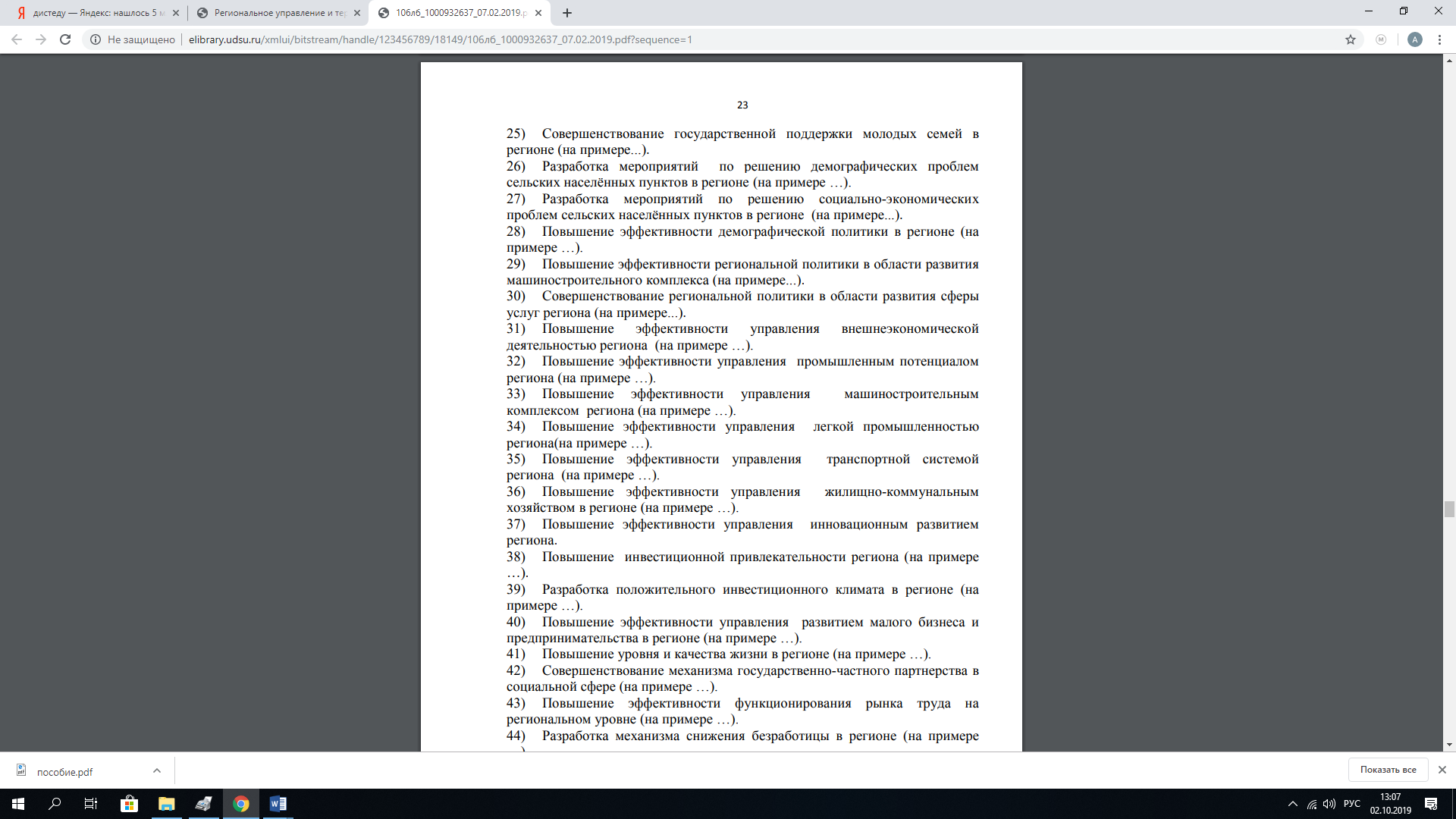 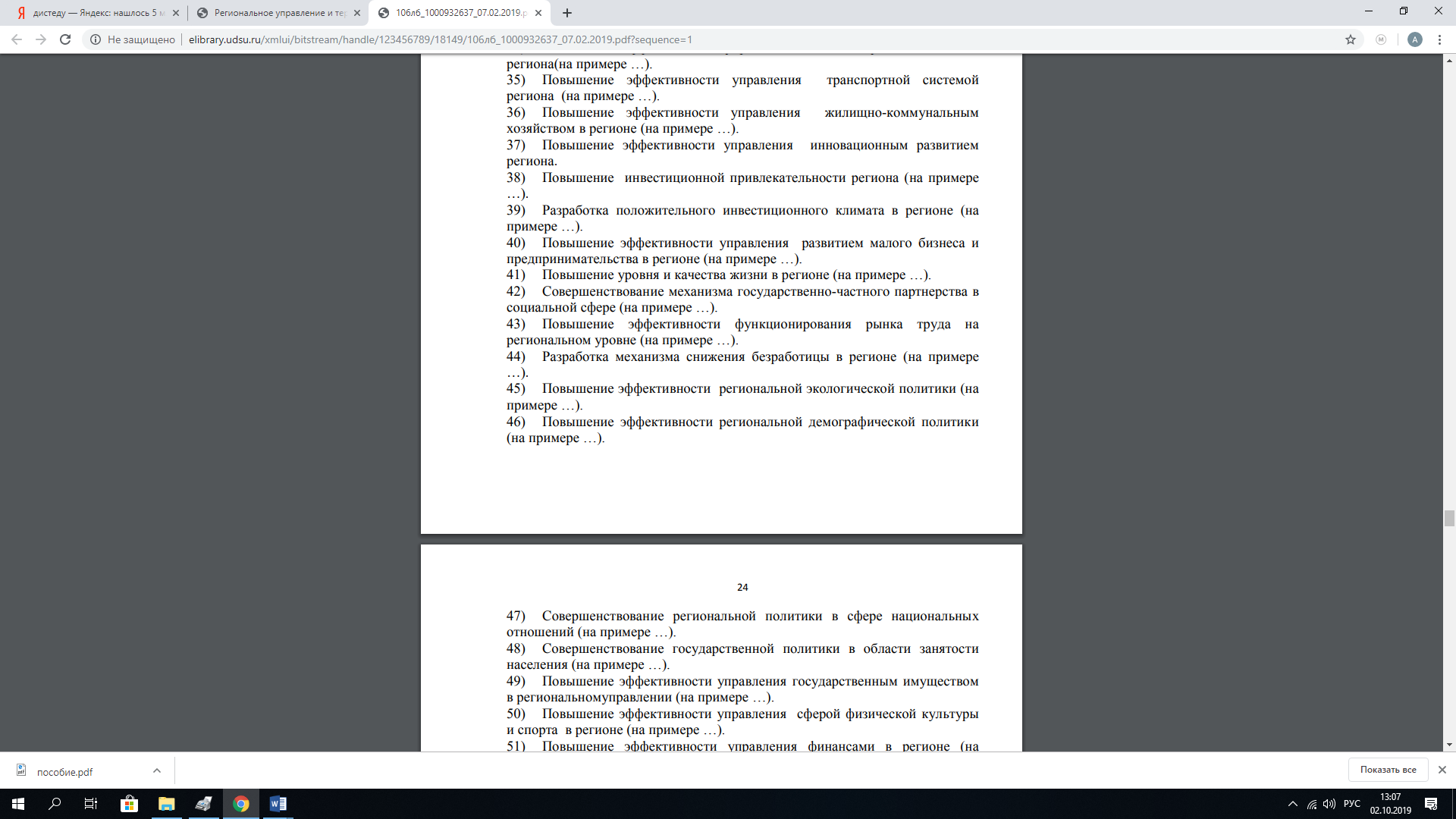 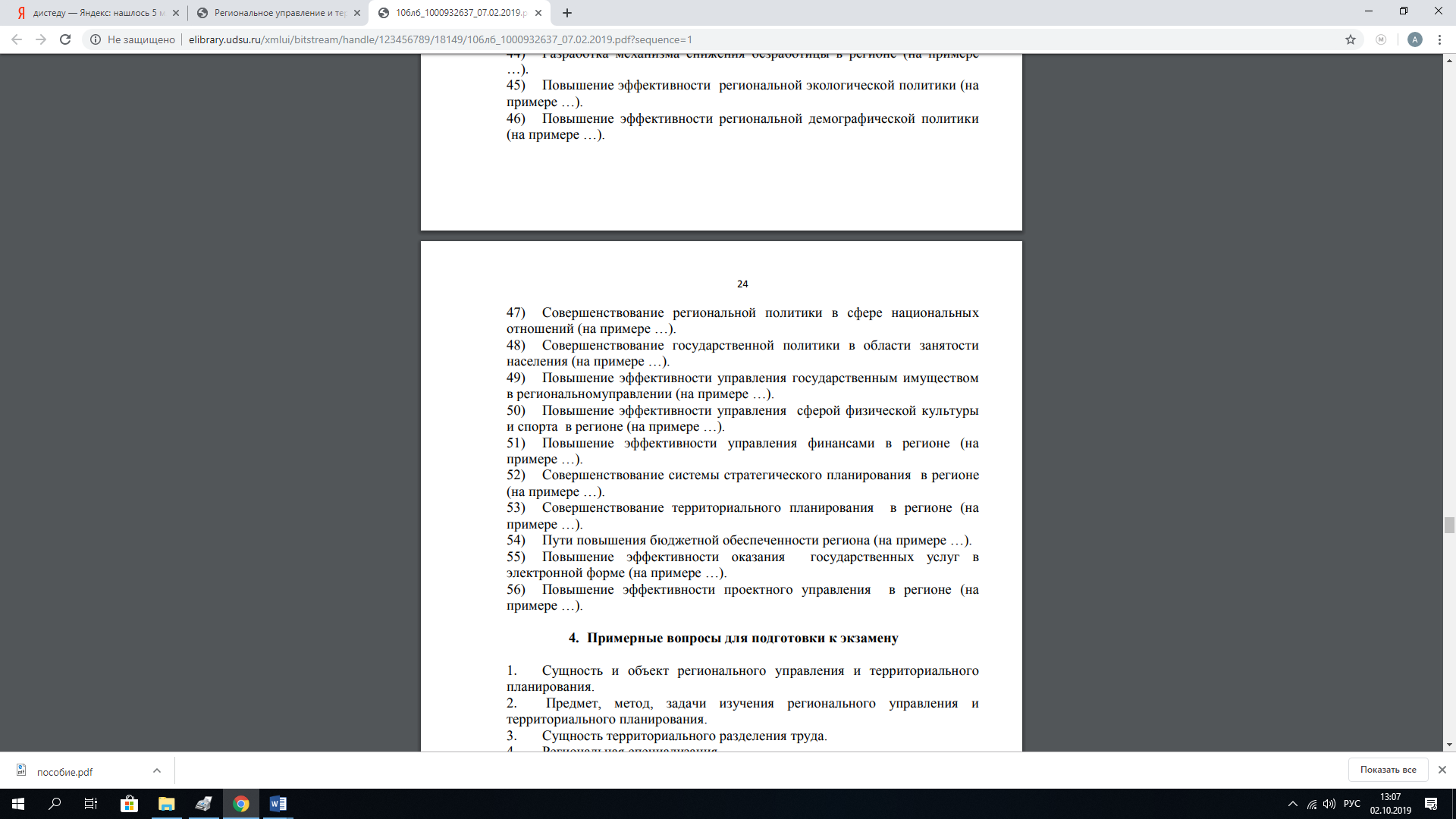 